Павлодар қаласының білім беру бөлімі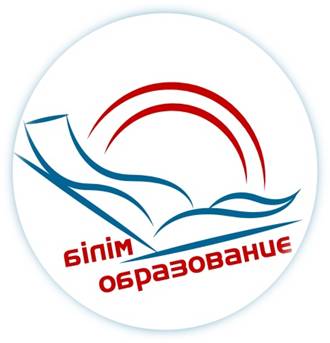 БАҒДАРЛАМАжас педагогтарына арналған қалалық семинар тақырыбы бойынша «Балаларды ерте дамыту бойынша қалалық мобильді топ» жобасы аясында мектепке дейінгі білім беру ұйымдары «Мектепке дейінгі ұйымдардың жас педагогтарын ұйымдастыру-әдістемелік қамтамасыз ету»ПРОГРАММАгородского семинара для молодых педагогов дошкольных организаций образования в рамках проекта «Городская мобильная группа по вопросам раннего развития детей» на тему«Организационно-методическое сопровождение молодых педагогов дошкольных организаций»Павлодар қ., 2024, наурызӨткізілу күні:28.03.2024Өткізілууақыты:сағ. 9.00 - 12.00Семинар ұйымдастырушысы:«Павлодар қаласының№ 29 сәбилер бақшасы» КМҚКМодератор:Н.К. Нургалиева, Павлодар қаласы білім беру бөлімінің әдіскері Семинардың мақсаты: жас педагогтердің ұйымдастырылған іс-әрекетті жобалау технологиясы мәселелері бойынша құзыреттілік деңгейін арттыру.Дата проведения: 28.03.2024Время проведения: 9.00 - 12.00Организатор семинара:КГКП «Ясли сад №29 г.Павлодара, образовательно-развивающий центр «Мерей»Модератор: Нургалиева Н.К., методист отдела образования г.Павлодара.Цель семинара: повышение уровня компетентности молодых педагогов в вопросах технологии конструирования организованной деятельности.Бекітемін Әдістемелік кабинетінің меңгерушісі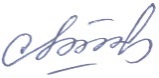 А. Сипатова9.00-9.05Квик баптау.Балабақшаның визиткасыМарина Александровна Зыкина, балабақша басшысы9.05- 9.15«Ұйымдастырылған іс-әрекетті дайындау және өткізу алгоритмін құруға әдістемелік көмек»Терёшкина Алина Генриховна, методистБалалардың ұйымдастырылған іс-әрекетінің ашық көріністеріБалалардың ұйымдастырылған іс-әрекетінің ашық көріністеріБалалардың ұйымдастырылған іс-әрекетінің ашық көріністері09.20-09.50Интеграцияланған ҰІӘ (математика негіздері, қоршаған ортамен танысу, сөйлеуді дамыту және көркем әдебиет) «Кәсіптер энциклопедиясы бойынша саяхат» (ересек топ)Галина Валерьевна Алифирова, тәрбиеші10.00-10.35Танымдық, зерттеушілік іс-әрекеттері. Балалардың іс-әрекеті.«Фиксиктерде қонақта. Кемпірқосақ дегеніміз не? (Түрлі-түсті тәжірибелер)» ( мектепалды топтары)БагланСаруаровна Темирова,  тәрбиешіІскерлік квест-ойынІскерлік квест-ойынІскерлік квест-ойын10.40-11.40«Практикалық жағдаяттарды модельдеу»Алина Генриховна Терёшкина, әдіскерРефлексия. Әдістемелік ұсыныстар, қорытындылауНургуль Кайроллаевна Нургалиева - Павлодар қаласы білім беру бөлімінің әдіскеріРефлексия. Әдістемелік ұсыныстар, қорытындылауНургуль Кайроллаевна Нургалиева - Павлодар қаласы білім беру бөлімінің әдіскеріРефлексия. Әдістемелік ұсыныстар, қорытындылауНургуль Кайроллаевна Нургалиева - Павлодар қаласы білім беру бөлімінің әдіскері9.00-9.05Квик настройка.Визитка детского садаЗыкина Марина Александровна, руководитель ясли сада9.05- 9.15«Методическая помощь в выработке алгоритма подготовки и проведения организованной деятельности»Терёшкина Алина Генриховна, методистОткрытые просмотры организованной детской деятельностиОткрытые просмотры организованной детской деятельностиОткрытые просмотры организованной детской деятельности09.20-09.50Интегрированная ОД (основы математики, ознакомление с окружающим миром, развитие речи и художественная литература) «Путешествие по энциклопедии профессий» (старшая гр)Алифирова Галина Валерьевна, воспитатель10.00-10.35Познавательная, исследовательская деятельность. Детская деятельность.«В гостях у Фиксиков. Что такое радуга? (Радужные опыты)» (предшк. гр)Темирова Баглан Саруаровна, воспитательДеловая квест-играДеловая квест-играДеловая квест-игра10.40-11.40«Моделирование практических ситуаций»Терёшкина Алина Генриховна, методистРефлексия. Методические рекомендации, подведение итоговНургалиева Нургуль Кайроллаевна -методист  отдела образования г.ПавлодараРефлексия. Методические рекомендации, подведение итоговНургалиева Нургуль Кайроллаевна -методист  отдела образования г.ПавлодараРефлексия. Методические рекомендации, подведение итоговНургалиева Нургуль Кайроллаевна -методист  отдела образования г.Павлодара